This liaison statement answers TSAG-LS45.A new liaison statement has been received from SG5.This liaison statement follows and the original file can be downloaded from the ITU ftp server at http://handle.itu.int/11.1002/ls/sp16-sg5-oLS-00230.docx.
This liaison answers LS TSAG-LS45ITU-T Study Group 5 would like to thank TSAG for sending the liaison statement (ref: TSAG-LS45) on requesting all ITU-T study groups to provide an update on Recommendations related to WTSA-16 Resolution 73 (Rev. Hammamet, 2016).ITU-T SG5, as the lead Study Group on ICTs related to the environment, climate change, energy efficiency and clean energy, and on circular economy, including e‑waste, develops Recommendations and Supplements for the protection of the environment and on climate change.In this regard, ITU-T SG5 has developed Recommendations and Supplements on:Electrical protection, reliability, safety, and security of ICT systemsProtecting equipment and devices against lightning and other electrical eventsHuman exposure to electromagnetic fields (EMFs) due to digital technologiesElectromagnetic compatibility (EMC) aspects in the ICT environmentE-waste and the circular economyPower feeding and energy storageEnergy efficiency, smart energy, and green data centresAssessment methodologies of ICTs and CO2 trajectoriesAdaptation to climate changeLow-cost sustainable infrastructureThe complete list of ITU-T SG5 Recommendations developed under the K and L series is available here.ITU-T SG5 continues to work to support Resolution 73, and the list of ITU-T SG5 work items under development is available here. The list of the achievements of the ITU-T SG5 meetings held in May and December are available below, in Annex 1.ITU-T Study Group 5 looks forward to further collaboration with TSAG. Annex 1Achievements of ITU-T Study Group 5 
(status from January to December 2021)WP1/5 - EMC, lightning protection, EMF1.1.1	Recommendations approved1.1.2	Informative texts agreed1.1.3	Recommendation consented (in AAP Last Call)1.2	WP2/5 - Environment, Energy Efficiency, and the Circular Economy1.2.1	Recommendations approved1.2.2	Informative texts agreed1.2.3	Recommendations consented (in AAP Last Call)____________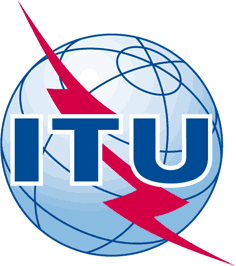 INTERNATIONAL TELECOMMUNICATION UNIONTELECOMMUNICATION STANDARDIZATION SECTORSTUDY PERIOD 2017-2020INTERNATIONAL TELECOMMUNICATION UNIONTELECOMMUNICATION STANDARDIZATION SECTORSTUDY PERIOD 2017-2020INTERNATIONAL TELECOMMUNICATION UNIONTELECOMMUNICATION STANDARDIZATION SECTORSTUDY PERIOD 2017-2020INTERNATIONAL TELECOMMUNICATION UNIONTELECOMMUNICATION STANDARDIZATION SECTORSTUDY PERIOD 2017-2020TSAG-TD1260INTERNATIONAL TELECOMMUNICATION UNIONTELECOMMUNICATION STANDARDIZATION SECTORSTUDY PERIOD 2017-2020INTERNATIONAL TELECOMMUNICATION UNIONTELECOMMUNICATION STANDARDIZATION SECTORSTUDY PERIOD 2017-2020INTERNATIONAL TELECOMMUNICATION UNIONTELECOMMUNICATION STANDARDIZATION SECTORSTUDY PERIOD 2017-2020INTERNATIONAL TELECOMMUNICATION UNIONTELECOMMUNICATION STANDARDIZATION SECTORSTUDY PERIOD 2017-2020TSAGINTERNATIONAL TELECOMMUNICATION UNIONTELECOMMUNICATION STANDARDIZATION SECTORSTUDY PERIOD 2017-2020INTERNATIONAL TELECOMMUNICATION UNIONTELECOMMUNICATION STANDARDIZATION SECTORSTUDY PERIOD 2017-2020INTERNATIONAL TELECOMMUNICATION UNIONTELECOMMUNICATION STANDARDIZATION SECTORSTUDY PERIOD 2017-2020INTERNATIONAL TELECOMMUNICATION UNIONTELECOMMUNICATION STANDARDIZATION SECTORSTUDY PERIOD 2017-2020Original: EnglishQuestion(s):Question(s):N/AN/AN/AE-Meeting, 10-17 January 2022TD
(Ref.: SG5-LS230)TD
(Ref.: SG5-LS230)TD
(Ref.: SG5-LS230)TD
(Ref.: SG5-LS230)TD
(Ref.: SG5-LS230)TD
(Ref.: SG5-LS230)Source:Source:ITU-T Study Group 5ITU-T Study Group 5ITU-T Study Group 5ITU-T Study Group 5Title:Title:LS/r on requesting all ITU-T study groups to provide an update on Recommendations related to WTSA-16 Resolution 73 (Rev. Hammamet, 2016) (reply to TSAG-LS45) [from ITU-T SG5]LS/r on requesting all ITU-T study groups to provide an update on Recommendations related to WTSA-16 Resolution 73 (Rev. Hammamet, 2016) (reply to TSAG-LS45) [from ITU-T SG5]LS/r on requesting all ITU-T study groups to provide an update on Recommendations related to WTSA-16 Resolution 73 (Rev. Hammamet, 2016) (reply to TSAG-LS45) [from ITU-T SG5]LS/r on requesting all ITU-T study groups to provide an update on Recommendations related to WTSA-16 Resolution 73 (Rev. Hammamet, 2016) (reply to TSAG-LS45) [from ITU-T SG5]Purpose:Purpose:ActionActionActionActionLIAISON STATEMENTLIAISON STATEMENTLIAISON STATEMENTLIAISON STATEMENTLIAISON STATEMENTLIAISON STATEMENTFor action to:For action to:For action to:TSAGTSAGTSAGFor comment to:For comment to:For comment to:---For information to:For information to:For information to:---Approval:Approval:Approval:ITU-T Study Group 5 meeting (Virtual, 10 December 2021)ITU-T Study Group 5 meeting (Virtual, 10 December 2021)ITU-T Study Group 5 meeting (Virtual, 10 December 2021)Deadline:Deadline:Deadline:N/AN/AN/AContact:Contact:Contact:Qi Shuguang
ITU-T SG5 Acting ChairmanE-mail: qishuguang@caict.ac.cn E-mail: qishuguang@caict.ac.cn Contact:Contact:Contact:Fyrderyk Lewicki
ITU-T SG5 WP1/5 ChairmanE-mail: fryderyk.lewicki@orange.com E-mail: fryderyk.lewicki@orange.com Contact:Contact:Contact:Paolo Gemma
ITU-T SG5 WP2/5 ChairmanE-mail : paolo.gemma@huawei.com E-mail : paolo.gemma@huawei.com INTERNATIONAL TELECOMMUNICATION UNIONTELECOMMUNICATION
STANDARDIZATION SECTORSTUDY PERIOD 2017-2020INTERNATIONAL TELECOMMUNICATION UNIONTELECOMMUNICATION
STANDARDIZATION SECTORSTUDY PERIOD 2017-2020INTERNATIONAL TELECOMMUNICATION UNIONTELECOMMUNICATION
STANDARDIZATION SECTORSTUDY PERIOD 2017-2020INTERNATIONAL TELECOMMUNICATION UNIONTELECOMMUNICATION
STANDARDIZATION SECTORSTUDY PERIOD 2017-2020SG5-LS230SG5-LS230SG5-LS230INTERNATIONAL TELECOMMUNICATION UNIONTELECOMMUNICATION
STANDARDIZATION SECTORSTUDY PERIOD 2017-2020INTERNATIONAL TELECOMMUNICATION UNIONTELECOMMUNICATION
STANDARDIZATION SECTORSTUDY PERIOD 2017-2020INTERNATIONAL TELECOMMUNICATION UNIONTELECOMMUNICATION
STANDARDIZATION SECTORSTUDY PERIOD 2017-2020INTERNATIONAL TELECOMMUNICATION UNIONTELECOMMUNICATION
STANDARDIZATION SECTORSTUDY PERIOD 2017-2020STUDY GROUP 5STUDY GROUP 5STUDY GROUP 5INTERNATIONAL TELECOMMUNICATION UNIONTELECOMMUNICATION
STANDARDIZATION SECTORSTUDY PERIOD 2017-2020INTERNATIONAL TELECOMMUNICATION UNIONTELECOMMUNICATION
STANDARDIZATION SECTORSTUDY PERIOD 2017-2020INTERNATIONAL TELECOMMUNICATION UNIONTELECOMMUNICATION
STANDARDIZATION SECTORSTUDY PERIOD 2017-2020INTERNATIONAL TELECOMMUNICATION UNIONTELECOMMUNICATION
STANDARDIZATION SECTORSTUDY PERIOD 2017-2020Original: EnglishOriginal: EnglishOriginal: EnglishQuestion(s):Question(s):Question(s):All/5All/5Virtual, 30 November – 10 December 2021Virtual, 30 November – 10 December 2021Virtual, 30 November – 10 December 2021Ref.: SG5-TD2119-R1Ref.: SG5-TD2119-R1Ref.: SG5-TD2119-R1Ref.: SG5-TD2119-R1Ref.: SG5-TD2119-R1Ref.: SG5-TD2119-R1Ref.: SG5-TD2119-R1Ref.: SG5-TD2119-R1Source:Source:Source:ITU-T Study Group 5ITU-T Study Group 5ITU-T Study Group 5ITU-T Study Group 5ITU-T Study Group 5Title:Title:Title:LS/r on requesting all ITU-T study groups to provide an update on Recommendations related to WTSA-16 Resolution 73 (Rev. Hammamet, 2016) (reply to TSAG-LS45) LS/r on requesting all ITU-T study groups to provide an update on Recommendations related to WTSA-16 Resolution 73 (Rev. Hammamet, 2016) (reply to TSAG-LS45) LS/r on requesting all ITU-T study groups to provide an update on Recommendations related to WTSA-16 Resolution 73 (Rev. Hammamet, 2016) (reply to TSAG-LS45) LS/r on requesting all ITU-T study groups to provide an update on Recommendations related to WTSA-16 Resolution 73 (Rev. Hammamet, 2016) (reply to TSAG-LS45) LS/r on requesting all ITU-T study groups to provide an update on Recommendations related to WTSA-16 Resolution 73 (Rev. Hammamet, 2016) (reply to TSAG-LS45) LIAISON STATEMENTLIAISON STATEMENTLIAISON STATEMENTLIAISON STATEMENTLIAISON STATEMENTLIAISON STATEMENTLIAISON STATEMENTLIAISON STATEMENTFor action to:For action to:For action to:For action to:For action to:TSAGTSAGTSAGFor comment to:For comment to:For comment to:For comment to:For comment to:---For information to:For information to:For information to:For information to:For information to:---Approval:Approval:Approval:Approval:Approval:ITU-T Study Group 5 meeting (Virtual, 10 December 2021)ITU-T Study Group 5 meeting (Virtual, 10 December 2021)ITU-T Study Group 5 meeting (Virtual, 10 December 2021)Deadline:Deadline:Deadline:Deadline:Deadline:N/AN/AN/AContact:Contact:Contact:Contact:Contact:Contact:Fyrderyk LewickiITU-T SG5 WP1/5 ChairmanFyrderyk LewickiITU-T SG5 WP1/5 ChairmanFyrderyk LewickiITU-T SG5 WP1/5 ChairmanFyrderyk LewickiITU-T SG5 WP1/5 ChairmanE-mail: fryderyk.lewicki@orange.com Contact: Contact: Contact: Paolo GemmaITU-T SG5 WP2/5 ChairmanPaolo GemmaITU-T SG5 WP2/5 ChairmanPaolo GemmaITU-T SG5 WP2/5 ChairmanPaolo GemmaITU-T SG5 WP2/5 ChairmanE-mail : paolo.gemma@huawei.com  Keywords:Abstract:SGNoTitle5K.56 (rev.)Protection of radio base stations against lightning discharges5K.112 (rev.)Lightning protection, earthing and bonding: Practical procedures for radio base stations5Corrigendum to ITU-T K.147 Corrigendum 1 to Recommendation ITU-T K.147: Ethernet port resistibility testing for overvoltages and overcurrents5K.20 (rev.)Resistibility of telecommunication equipment installed in a telecommunication centre to overvoltages and overcurrents5Corrigendum toITU-T K.50Safe limits for operating voltages and currents in telecommunication systems powered over the network5K.52 (rev.)Guidance on complying with limits for human exposure to electromagnetic fields5K.100 (rev.)Measurement of radio frequency electromagnetic fields to determine compliance with human exposure limits when a base station is put into serviceSGNoTitle5K.Suppl.13Radiofrequency electromagnetic field (RF-EMF) exposure levels from mobile and portable devices during different conditions of use5K.Suppl.20Supplement on radiofrequency exposure evaluation around underground base stations5K.Suppl.21 to ITU-T K.21 (rev.)Rationale for setting resistibility requirements of telecommunication equipment installed in customer premises against lightning5K.Suppl.22 to ITU-T K.45 (rev.)Rationale for setting resistibility requirements of telecommunication equipment installed in the access and trunk networks against lightning5K.Suppl.24 to ITU-T K.20Rationale for setting resistibility requirements of telecommunication equipment installed in a telecommunication centre against lightning5K.Suppl.25 to Recommendation ITU-T K.117Long reach single twisted-pair Ethernet resistibility testing5K.Suppl.1 to Recommendation ITU-T K.91Guide on electromagnetic fields and health5Appendix II to Recommendation ITU-T K.90Software “EMFACDC”5K.Suppl.26Analysis of electromagnetic compatibility requirements and test methods of 5G Active Antenna System base station5Appendix 1 of ITU-T K.70Software "EMF-estimator" v8.0.32 and v8.64SGNoTitle5K.147Ethernet port resistibility testing for overvoltages and overcurrents5K.124Overview of particle radiation effects on telecommunication systems5K.130Neutron irradiation test methods for telecommunication equipment5K.131Design methodologies for telecommunication systems applying soft error measures5K.138Quality estimation methods and application guidelines for mitigation measures based on particle radiation tests5K.139Reliability requirements for telecommunication systems affected by particle radiation5K.151Electrical safety and lightning protection of medium voltage input and up to ±400VDC output power system in ICT data centre and telecommunication centreSGNoTitle5L.1024Effect for global ICT of the potential of selling services instead of equipment on the waste creation and environmental impacts5L.1060General principles for the green supply chain management of information and communication technology manufacturing industry5L.1471Guidance and criteria for ICT organisations on setting Net Zero targets and strategies5L.1383Smart energy solutions for cities and home applications5L.1317Guidelines on energy-efficient blockchain systems5L.1033Guidance for institutions of higher learning to contribute in the effective life cycle management of e-equipment and e-wasteSGNoTitle5L.Suppl.41Requirements on energy efficiency measurement models and the role of AI and Big Data5L.Suppl.42Guidelines on the Environmental Efficiency of Machine Learning Processes in Supply Chain Management5L.Suppl.43Smart energy saving of 5G base station: Based on AI and other emerging technologies to forecast and optimize the management of 5G wireless network energy consumption5L.Suppl.44Guidelines on best practices and environment-friendly policies for effective ICT deployment methods5L.Suppl.45Radio base station site best practices5L.Suppl.46Definitions and Recent Trends in Circular CitiesSGNoTitle5L.1050Methodology to identify the key equipment, in order to assess the environmental impact and e-waste generation of different network architectures5L.1035Sustainable Management of Batteries5L.1016Method for Evaluation of the Environmental, Health and Safety Performance of True Wireless Stereo Headphones5L.1036Scheduled waste management for base station (inclusive of e-waste)